CURRICULUM VITAEHisyam MahmudJava Developer at SML Technologieshitzam@gmail.comHisyam MahmudJava Developer at SML Technologieshitzam@gmail.com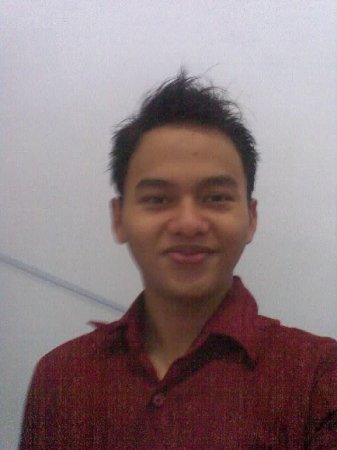 ExperienceExperienceJava Developer  at   SML Technologies June 2013  - Present (1 year 2 months)Job DescriptionDeveloping Telco application and dashboard project.Using Java, EJB, JPA, RestWS, ExtJS, Google Map API, Glassfish Servlet Container, MySQL.IT Technical Consultant  at Digital Paper Business Solutions Sdn BhdDecember 2012  -  May 2013  (6 months)Job DescriptionDeveloping Web Portal for client.Using PHP, jQuery, MySQL, Apache web serverJava Developer  at   PT Harita Prima Abadi MineralOctober 2010  -  November 2012  (2 years 2 months) Job Descriptiondeveloping HEOS (Harita ERP Online System)Using Java, Wicket, JSP, Jetty Servlet Container, PostgreSQL.Java Programmer  at   PT. Berlian Kreasi Aneka TeknikMarch 2009  -  August 2010  (1 year 6 months)Job DescriptionIT Consulting,  including hardware, networking & software development: SIMPAT (Sistem Informasi Management Pelabuhan Terpadu)Using Java, Struts2, JSP, iBatis, Tomcat, PostgreSQL.LanguagesLanguagesEnglish(Professional working proficiency)Indonesian(Native or bilingual proficiency)ProjectsProjectsSIMPAT PELINDO IVApril 2009 to February 2010MembersHisyam Mahmud, Muhammad Huzaifah, Frengki Sinaga, Ferdiyadi , Neneng Kona'ah, Ridwan SiagianDescriptionAn integrated port management system for state owned company, PT. PELINDO IVHEOSOctober 2010 to November 2012MembersHisyam Mahmud, edison ch, Ahmad Shovi, Henri -, Andre Ardiayanto, Oka Prinarjaya, shanti lin, Novianti Nasution, Era Stevanie, Jesslyn HamDescriptionHarita ERP Online System, ERP application to support mining business process for Harita Group companies.APEC DASHBOARDSeptember 2013MembersHisyam Mahmud, Dhian Putra, Ardi Firmansyah, Arif KunchoroDescriptiona sophisticated dashboard monitoring to support Telkom and Telkomsel (Telkom Group) which is the official telecom service providers in order to contribute the success of APEC Summit 2013. This monitoringincludes: monitoring the condition of the network, hotspots, priority spot, and other network conditions.This dashboard shows the network status including its traffic of voice service, short message service and data service. It also shows the network availability status, network utilization, and network performance in near real time. This enables proper monitoring so as to follow-up with problems quickly.SERVO - Unified OSS PlatformNovember 2013MembersHisyam Mahmud, Dhian Putra, Fauzan Baskoro, Muhammad Bagir, aulia rahman, Irfan MaulanaDescriptionServo is a network statistics-based performance measurement tool designed specifically for telecommunication carriers that combines Advanced Network Monitoring and Performance Management, Fault Tracking and Analysis, Routing and Traffic Analysis, Network element configuration data, and Trouble Ticketing capabilities.Servo has the ability to manage multi-vendor, multi-technology systems that includes a variety of mobile network vendors, including as HUAWEI, NOKIA/Siemens, ERICSSON, ZTE, Lucent etc., with no boundaries on cellular technology, e.g. GSM,UMTS, HSPA, DCS, UTRAN and CDMA.Skills & ExpertiseSkills & ExpertiseProgrammingJavaWebJsp, Html, CssScriptingJavaScript, JQueryFrameworksStruts , EJB, JPA, iBatisDatabasePostgreSQL, MySQLOSWindows, LinuxEducationEducationEducationEducationSenior High SchoolSMAN 4 Cirebon.2001 - 2004UniversitySTMIK AKAKOM Yogyakarta2005 - 20093.51 (4.0)Activities and SocietiesActivities and SocietiesActivities and SocietiesHMJ TI (Himpunan Mahasiswa Jurusan Teknik Informatika)http://hmjti.akakom.ac.id/2006 – 2007MemberHMJ TI (Himpunan Mahasiswa Jurusan Teknik Informatika)http://hmjti.akakom.ac.id/2007 – 2008Coordinator of Skill Development Division